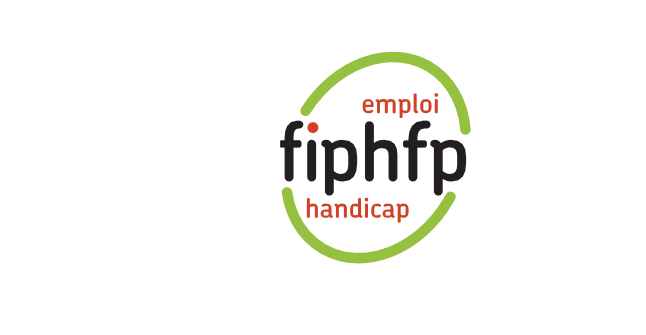 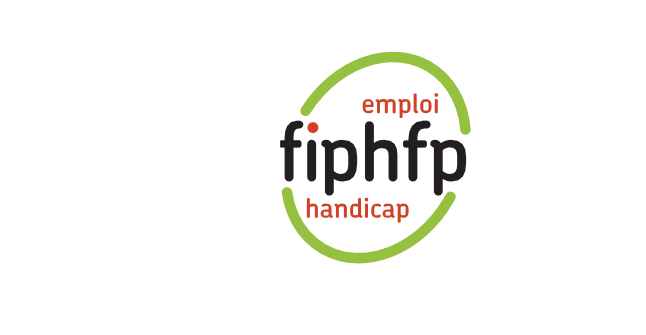 Handi-Pacte Occitanie – KIT PPRAxe 2 : Evaluation du besoinRecensement des formationsObjectifs poursuivisLes fondamentaux :Il apparait indispensable de proposer assez tôt une formation sur des « fondamentaux » exploitables, quel que soit le poste visé (culture territoriale, accueil, bureautique…) et de positionner l’agent en formation en lien avec le nouveau poste lorsque celui-ci a été déterminé.Rechercher une formation CNFPT : (www.cnfpt.fr/trouver-formation)Le compte personnel de formation :Les agents de la fonction publique territoriale (FPT) bénéficient d'un crédit annuel d'heures de formation professionnelle, appelé compte personnel de formation (CPF). Ces heures sont mobilisables à leur initiative et permettent d'accomplir des formations visant l'acquisition d'un diplôme ou le développement de compétences dans le cadre d'un projet d'évolution professionnelle (mobilité, promotion, reconversion professionnelle).Liste des formations susceptibles d’être proposées à l’agent ORGANISME DE FORMATIONINTITULE DE LA FORMATIONDATES DE LA FORMATIONLIEU DE LA FORMATION